Co děti potřebují do mateřské školy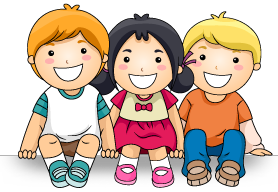 Hygienické potřeby2x balení papírových kapesníků v krabici nebo v balíčcích1 – 2 balíčky kapesníčků do šatnyOblečení do třídyděvčata – elasťáky, tepláky nebo zástěrku, sukni, a tričko, které si mohou umazatchlapci – tepláky, ponožky, tričkopodepsané bačkory s uzavřenou patou, bez zapínání a tkaniček, nedávejte, prosím, crossky, střevíčky, pantofle ani plážovou obuv z bezpečnostních a zdravotních důvodůna spaní pohodlné pyžamo nebo noční košiliOblečení pro pobyt venkutepláky, mikina, bunda děti se často při hrách venku umažou, proto zvolte vhodné oblečení a obuv, aby si mohly bez obav hrátobuv volte podle počasí, a takovou aby se dobře obouvala vhodnou pokrývku hlavy podle počasív zimě rukavice – palčáky ne prstové, pokud si je děti neumí sami oblécipodepsanou pláštěnku a holínky, které zůstanou v mateřské škole celý rokNáhradní oblečení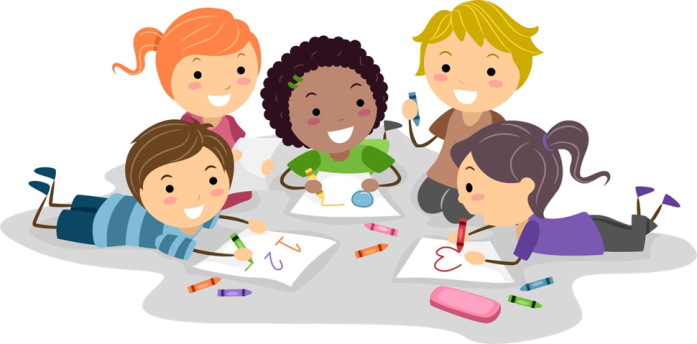 spodní prádlo, tričko, ponožky, punčocháče – pro případ  ,,nehody“, nebo když jsou děti zpocené, které uložíte do sáčku v šatněProsíme! Nedávejte dětem do školky nebezpečné a ostré věci. Zvažte také, jaké prstýnky a přívěsky si děvčata do školky vezmou. Při hrách se děti chovají spontánně, může dojít ke zranění! Za cenné věci mateřská škola neodpovídá. Doporučujeme oblíbeného „plyšáka“ aby děti měly něco svého.Všechny věci dětem podepište (stačí monogram), aby nedocházelo k slzičkám či nedorozumění!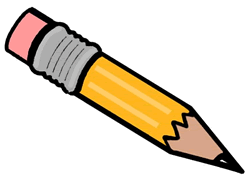 